Сведения о повышении квалификацииГодКурсы повышения квалификации Курсы повышения квалификации Удостоверение, сертификат2017гГосударственное автономное учреждение дополнительного профессионального образования Иркутской области «Институт развития образования Иркутской области» по программе «Организация коррекционной работы в группах комбинированной и компенсирующей направленности в соответствии с ФГОС ДО»Государственное автономное учреждение дополнительного профессионального образования Иркутской области «Институт развития образования Иркутской области» по программе «Организация коррекционной работы в группах комбинированной и компенсирующей направленности в соответствии с ФГОС ДО»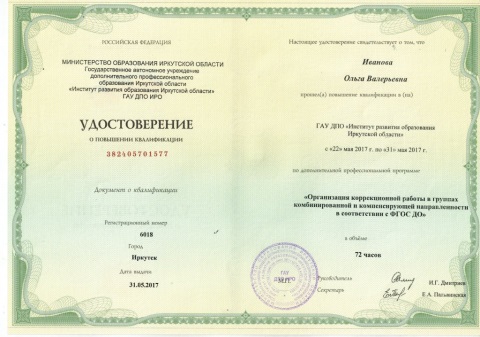 2017гОГБУ дополнительного профессионального образования «Учебно – методический центр развития социального обслуживания» по программе «Приемы и методы оказания первой помощи»ОГБУ дополнительного профессионального образования «Учебно – методический центр развития социального обслуживания» по программе «Приемы и методы оказания первой помощи»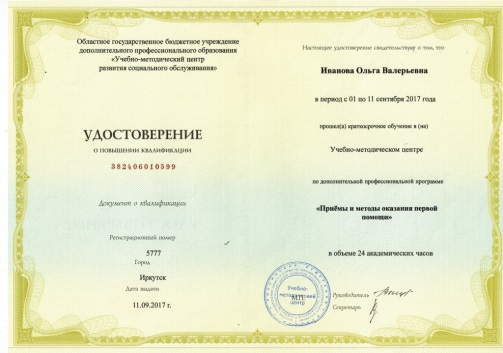 2018гАНО ДПО «ОЦ Каменный город» по программе «Разработка и реализация педагогами и воспитателями ДОО индивидуальных образовательных маршрутов для детей дошкольного возраста»АНО ДПО «ОЦ Каменный город» по программе «Разработка и реализация педагогами и воспитателями ДОО индивидуальных образовательных маршрутов для детей дошкольного возраста»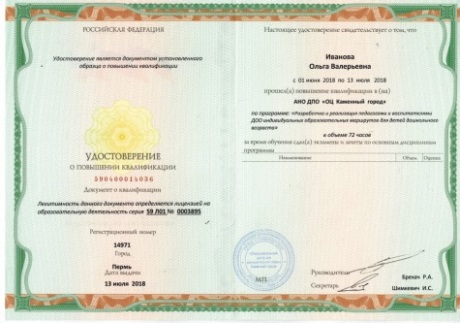 2018гЧастное учреждение дополнительного профессионального образования «Центр дополнительного профессионального образования «События» по программе «Современные подходы к планированию и организации образовательной деятельности в ДОО в условиях реализации ФГОС дошкольного образования»Частное учреждение дополнительного профессионального образования «Центр дополнительного профессионального образования «События» по программе «Современные подходы к планированию и организации образовательной деятельности в ДОО в условиях реализации ФГОС дошкольного образования»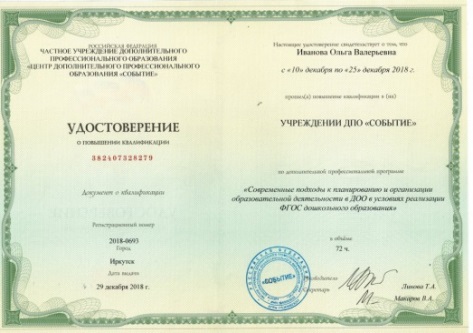 2019гООО Совместное предприятие «СОДРУЖЕСТВО» по программе «Современные образовательные технологии как основа развивающего обучения детей раннего возраста»ООО Совместное предприятие «СОДРУЖЕСТВО» по программе «Современные образовательные технологии как основа развивающего обучения детей раннего возраста»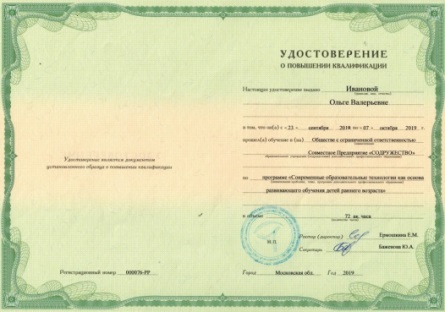 2021г«Институт Безопасности РФ» по программе«Планирование и реализация мер по усилению безопасности в организациях дошкольного образования»«Институт Безопасности РФ» по программе«Планирование и реализация мер по усилению безопасности в организациях дошкольного образования»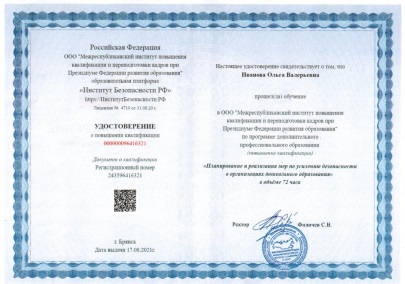 Вебинары, семинарыВебинары, семинарыВебинары, семинарыВебинары, семинары2020 г2020 гУчастие в вебинаре «Технология «Утренний и вечерний круг» в программе «От рождения до школы»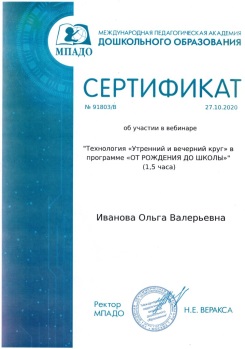 2020 г2020 гУчастие в работе IV Всероссийского съезда работников дошкольного образования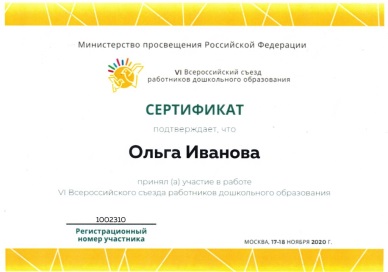 2020 г2020 гУчастие в стажировочной сессии «Вариативность образовательной деятельности в ДОО – базовый фактор обеспечения многообразия траекторий развития детей»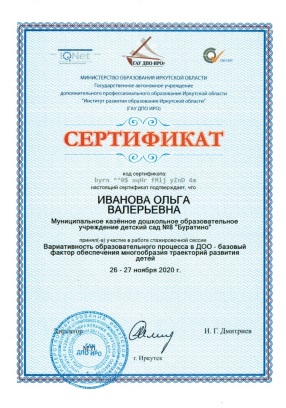 2020 г2020 гУчастие в интерактивной сессии «Региональный веб – квест «Языковичок» для команд воспитанников и педагогов дошкольных образовательных организаций Иркутской области» (в рамках реализации регионального проекта «Введение единого речевого режима в образовательных организациях Иркутской области»)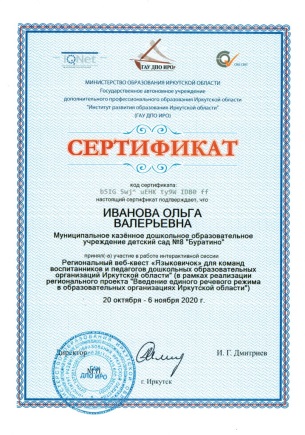 2020 г2020 гУчастие в стажировочной сессии «Проектирование образовательного процесса в ДОУ в условиях полипрограммности»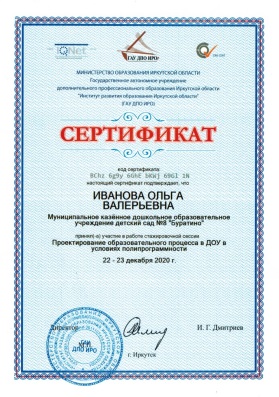 2021 г2021 гУчастие в работе I Региональной школы Университета детства для педагогического сообщества Иркутской области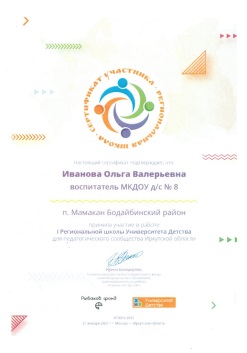 2021 г2021 гУчастие в работе II Региональной школы Регионального кампуса Иркутской области «Уникальные сады России»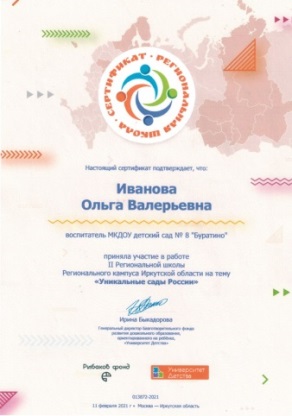 2021 г2021 гУчастие в работе III Региональной школы Регионального кампуса Иркутской области на тему «Старший воспитатель: ресурсы взаимодействия участников образовательных отношений»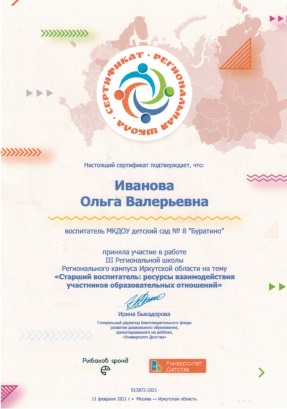 2021 г2021 гУчастие в работе VII Региональной школы Университета детства для педагогического сообщества Иркутской области на тему «эстафета успешных практик»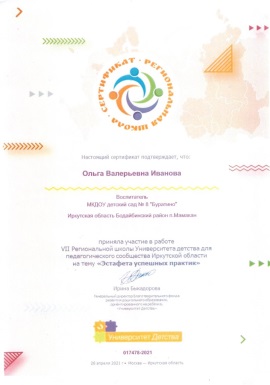 2021 г2021 гУчастие в работе III Региональной школы «Университета детства» в Братске на тему «Педагогические практики  поддержки детской инициативы и самостоятельности»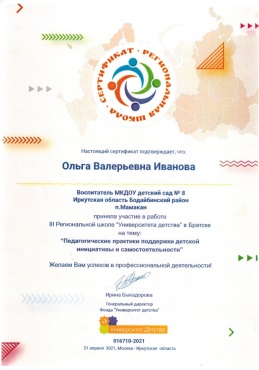 2021 г2021 гУчастие в интерактивной сессии «Формирование развивающей речевой среды как основа повышения культуры владения русским языком (в рамках реализации регионального проекта «Формирование развивающей речевой среды в образовательных организациях иркутской области»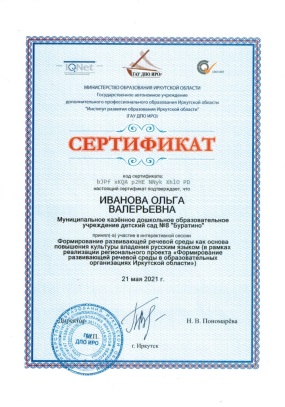 2021 г2021 гУчастие в интенсиве «Учимся видеть» под эгидой Международного конкурса имени Льва Выготского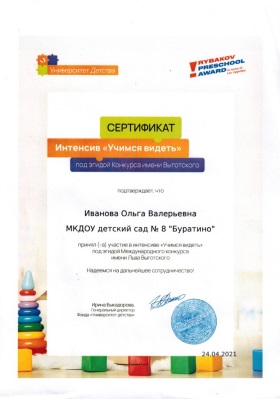 Участие в стажировочной сессии «Семья и детский сад как институты социализации ребенка дошкольного возраста и социокультурная среда формирования личности дошкольников»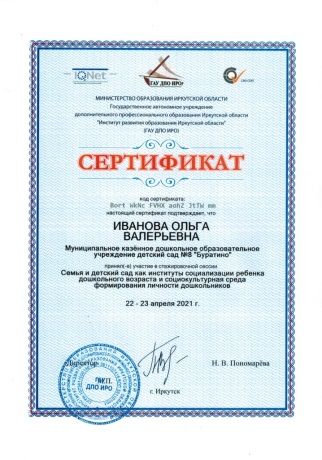 Участие в Российском международном форуме «Время образования»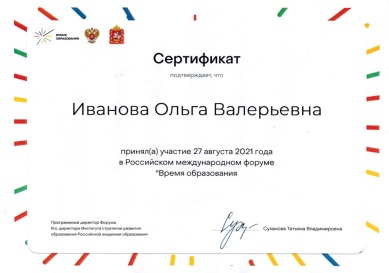 Участие в онлайн – обучении по программе «Внедрение системы ранней помощи на территории Иркутской области»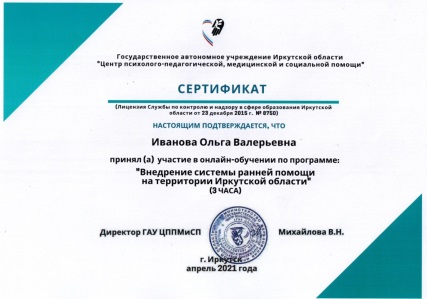 Участие во II Всероссийском форуме «Воспитатели России»: «Воспитываем здорового ребенка. Регионы»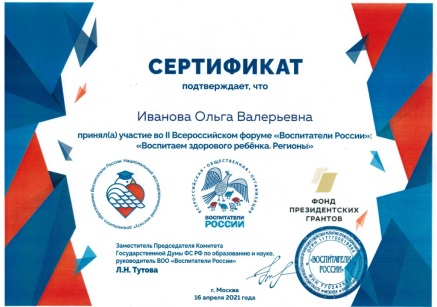 2022г2022гУчастие в информационно – консультативном онлайн – семинаре «Совершенствование профессиональных компетенций педагогических работников дошкольного образования в области организации игровой деятельности детей дошкольного возраста в ДОО»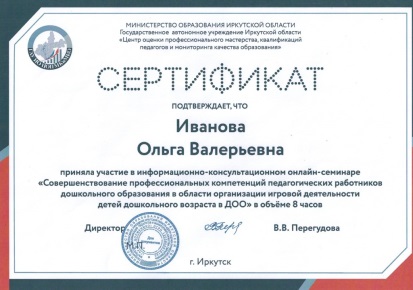 